Inizio moduFine modulo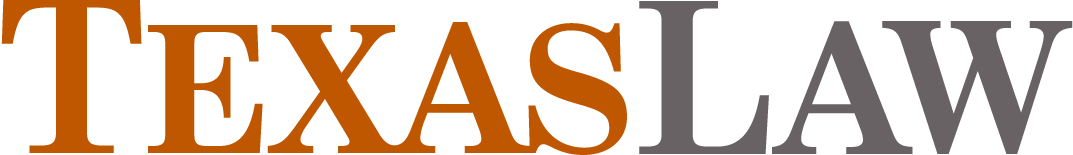 The University of Texas at Austin 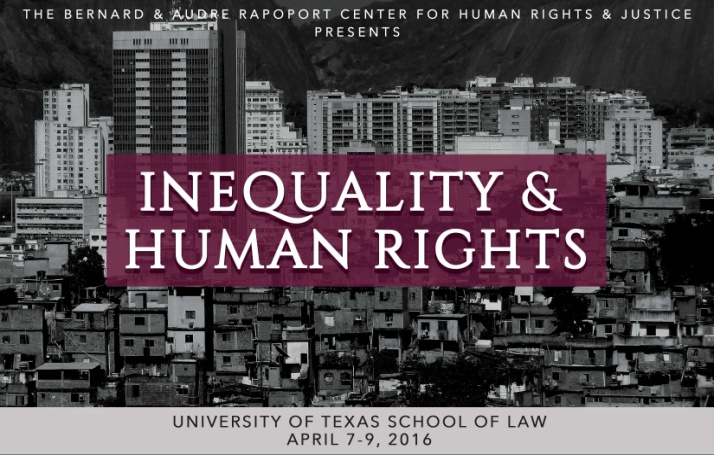 Inequality & Human Rights ConferenceApril 7–9, 2016 ScheduleApril 7, 2016April 8, 2016April 9, 2016© The University of Texas at Austin 2016 PDF files require Adobe Reader or compatible. TimeSession Information1:30 – 3:00 RegistrationJoseph D. Jamail Pavilion (CCJ 2.300) 3:00pm – 3:15pm Welcome and IntroductionEidman Courtroom (CCJ 2.306) Daniel Brinks Associate Professor of Government University of Texas at Austin Co-director Rapoport Center for Human Rights and Justice Karen Engle Minerva House Drysdale Regents Chair in Law University of Texas School of Law Co-director & Founder Rapoport Center for Human Rights and Justice 3:15pm – 5:00pm What Do Human Rights Have to Do With Economic Inequality?Eidman Courtroom (CCJ 2.306) PanelistsRadhika Balakrishnan — “What Does Inequality Have to Do With Human Rights?” Professor of Women's and Gender Studies Rutgers University Faculty Director Center for Women's Global Leadership Richard Falk — “Human Rights and Economic Inequality in a State-Centric World” Albert G. Milbank Professor of International Law and Practice, Emeritus Princeton University Distinguished Visiting Professor in Global & International Studies University of California, Santa Barbara James K. Galbraith — “Inequality and Human Rights: What Can We Learn from the Data?” Lloyd M. Bentsen Jr. Chair in Government/Business Relations Lyndon B. Johnson School of Public Affairs, University of Texas at Austin Rodrigo Uprimny — “Equality and Economic, Social and Cultural Rights: Synergies and Tensions” Director Dejusticia Professor of Constitutional Law, Human Rights, and Theory of the State Universidad Nacional de Colombia ModeratorKaren Engle Minerva House Drysdale Regents Chair in Law University of Texas School of Law Co-director & Founder Rapoport Center for Human Rights and Justice 5:00pm – 5:15pm Coffee BreakJoseph D. Jamail Pavilion (CCJ 2.300) 5:15pm – 7:00pm Can Human Rights Contest Global Inequality?Eidman Courtroom (CCJ 2.306) PanelistsAntony Anghie — “The New International Economic Order, Globalization and Human Rights” Samuel D. Thurman Professor of Law University of Utah College of Law Hilal Elver — “Food Inequality: Promoting Human Rights to Food” Special Rapporteur on the Right to Food United Nations Office of High Commissioner for Human Rights Research Professor University of California, Santa Barbara Co-Director Project on Global Climate Change, Human Security, and Democracy, the Orfalea Center for Global & International Studies, University of California, Santa Barbara Jason Hickel — “In a World of Ecological Overshoot, Realizing Human Rights Requires a Radical Challenge to Global Inequality” Postdoctoral Fellow London School of Economics Balakrishnan Rajagopal — “Global Inequality and Glocal Struggles: Can Human Rights be Relevant?” Associate Professor of Law and Development Department of Urban Studies and Planning, Massachusetts Institute of Technology Founding Director Program on Human Rights and Justice, Massachusetts Institute of Technology Founder Displacement Research and Action Network ModeratorsJulia Dehm Postdoctoral Fellow Rapoport Center for Human Rights and Justice William E. Forbath Lloyd M. Bentsen Chair in Law University of Texas School of Law 7:00pm – 8:30pm ReceptionJoseph D. Jamail Pavilion (CCJ 2.300) TimeSession Information8:30am – 9:00am BreakfastJoseph D. Jamail Pavilion (CCJ 2.300) 9:00am – 10:30am Debt and the Production of InequalityEidman Courtroom (CCJ 2.306) PanelistsMechele Dickerson — “A Human Rights Response to Falling Income and Rising Debt” Arthur L. Moller Chair in Bankruptcy Law and Practice University of Texas School of Law Vasuki Nesiah — “Gendering the Invisible Hand: ‘Empowerment’ and ‘Debt’ in Post-Conflict Economic Governance” Associate Professor of Practice Gallatin School of Individualized Study, New York University Owen Taylor — “Structural Inequality, International Law and the Global Economy” Teaching Fellow Center for International Studies and Diplomacy, School of Oriental and African Studies, University of London RespondentRaj Patel Research Professor Lyndon B. Johnson School of Public Affairs, University of Texas at Austin ChairJay Westbrook Benno C. Schmidt Chair of Business Law University of Texas School of Law 10:30am – 11:00am Coffee BreakJoseph D. Jamail Pavilion (CCJ 2.300) 11:00am – 12:30pm Global Justice, Inequality and Human RightsEidman Courtroom (CCJ 2.306) Runs concurrentlyPanelistsNatalie Davidson — “Alien Tort Statute Litigation and Transitional Justice: Bringing the Marcos Case Back to the Philippines” PhD Candidate Buchmann Faculty of Law, Tel Aviv University Fellow Rapoport Center for Human Rights and Justice Ali Malik — “Between Structural Violence and Everyday Resistance: Towards a Global Socio-legal Approach to Human Rights” PhD Candidate York University Zinaida Miller — “Economic Rights, Crimes, and Wrongs: Transitional Justice and Inequality” Postdoctoral Fellow in Global Governance Institute for the Study of International Development, McGill University ChairBarbara Harlow Louann and Larry Temple Centennial Professor of English Literatures University of Texas at Austin 11:00am – 12:30pm Inequality, Human Rights and Natural Resource GovernanceSheffield-Massey Room (TNH 2.111) Runs concurrentlyPanelistsJulia Dehm — “Climate Change, Carbon Markets and the Entrenchment of Inequalities” Postdoctoral Fellow Rapoport Center for Human Rights and Justice Christiana Ochoa — “Development and Alternatives” Professor of Law and Charles L. Whistler Faculty Fellow Maurer School of Law, Indiana University Associate Director Center for Documentary Research and Practice, Indiana University Associate Vice Provost for Faculty and Academic Affairs Indiana University Areli Valencia — “The New Extractivism and the Missing Dimensions of Equality: Gender Impacts of Extractive-led Development” Professor of Government Pontificia Universidad Católica del Perú ChairDavid Adelman Harry Reasoner Regents Chair in Law University of Texas School of Law 1:30pm – 3:00pm International Economic Law, Neoliberalism, Austerity and the Production of InequalityEidman Courtroom (CCJ 2.306) Runs concurrentlyPanelistsGabriel Armas-Cardona — “No Longer a Purely Political Question: Challenging Austerity Through Justiciable ESC Rights” Human Rights Lawyer Women's Support Center, Armenia Daniel Fridman — “Generals, Economists, and the Creation of Consumers in Argentina in the Last Dictatorship (1976-1983)” Assistant Professor of Sociology University of Texas at Austin Hannibal Travis — “Sovereign Wealth Funds and Human Rights” Professor of Law Florida International University ChairRachel Wellhausen Assistant Professor of Government University of Texas at Austin 1:30pm – 3:00pm The Right to Health and Economic InequalitySheffield-Massey Room (TNH 2.111) Runs concurrentlyPanelistsAziza Ahmed — “Human Rights, Neoliberalism and AIDS” Associate Professor of Law Northeastern University School of Law Neville Hoad — “‘I Don’t Want to Live in a World Where People Die Every Day Simply Because They Are Poor:’ From the Treatment Action Campaign to Equal Education” Associate Professor of English University of Texas at Austin Rachel Rebouché — “Reproductive Justice and Human Rights” Associate Professor of Law Beasley School of Law, Temple University Melissa Smith — “Health Actions for Women: Practical Strategies to Mobilize for Change” Senior Lecturer School of Social Work, University of Texas at Austin ChairAlejandro Moreno Associate Professor of Medicine and Assistant Dean of Clinical Skills Integration Dell Medical School, University of Texas at Austin 3:00pm – 3:30pm Coffee BreakJoseph D. Jamail Pavilion (CCJ 2.300) 3:30pm – 5:00pm Tax, Inequality and Human RightsEidman Courtroom (CCJ 2.306) PanelistsDennis Davis — “Can Tax Policy Redress Inequality?” Judge High Court of Cape Town Chair Davis Tax Committee Visiting Professor Georgetown Law School Nicholas Lusiani — “Equality Before the Market? Lessons Learned Advancing Tax and Economic Justice Through Human Rights” Director, Human Rights in Economic Policy Program Center for Economic and Social Rights Magdalena Sepúlveda — “International Corporate Tax Abuse and Human Rights” Senior Research Associate United Nations Research Institute on Social Development ModeratorSusan Morse Assistant Professor University of Texas School of Law TimeSession InformationAll Day Expect traffic disruptionsPlease note that the Longhorn Run is taking place on Saturday, April 9th, and will disrupt traffic around campus.  Please view the Longhorn Run website for details on road closures. Most major streets will remain partially open.8:30am – 9:00am BreakfastJoseph D. Jamail Pavilion (CCJ 2.300) 9:00am – 10:00am “Neutral” Processes and the Reproduction of InequalityEidman Courtroom (CCJ 2.306) PanelistsDavid Kennedy — “Law and the Global Dynamics of Distribution” Manley O. Hudson Professor of Law Harvard Law School Faculty Director Institute for Global Law and Policy, Harvard Law School Daniel Markovits — “Meritocracy and Its Discontents” Guido Calabresi Professor of Law Yale Law School ModeratorDaniel Brinks Associate Professor of Government University of Texas at Austin Co-director Rapoport Center for Human Rights and Justice 10:00am – 10:30am Coffee BreakJoseph D. Jamail Pavilion (CCJ 2.300) 10:30am – 12:00pm Inequality, Education and Social MobilityEidman Courtroom (CCJ 2.306) Runs concurrentlyPanelistsDavid Barrett — “Utilizing Equality and Human Rights Law to Regulate Socio-Economic Inequality” Senior Lecturer College of Business Law & Social Sciences, Nottingham Law School Craig Lauchner — “The Human Right to Education: Mercosur Commitments and Economic Inequality” JD Student University of Texas School of Law Caroline Lichuma — “Learning to be Poor: The Cost of Free Education in an Unequal Society” Assistant Lecturer Riara Law School and Strathmore University Govind Persad — “An Egalitarian Right to Security: From Status Maintenance to Adequacy plus Mobility” Junior Faculty Fellow in Ethics Georgetown University Affiliated Faculty Georgetown Institute for the Study of Markets and Ethics ChairDaniel Markovits Guido Calabresi Professor of Law Yale Law School 10:30am – 12:00pm Migration, Inequality and Human RightsSheffield-Massey Room (TNH 2.111) Runs concurrentlyPanelistsSimon Behrman — “Migration as a Collective Right of the Poor” Lecturer in Law University of East Anglia School of Law Denise Gilman — “Detention, Inc” Clinical Professor of Law University of Texas School of Law Director Immigration Clinic, University of Texas School of Law Ryan Jones — “Beyond Kafala: Remedying Human Rights Abuses of Migrant Workers in the Persian Gulf” JD Student University of Texas School of Law Salvatore Villani — “Inequality, Resilience of Tax and Welfare System and Human Rights” Assistant Professor in Public Economics University of Naples Federico II ChairElissa Steglich Clinical Professor of Law University of Texas School of Law 12:00pm – 12:30pm Concluding Reflections & DiscussionEidman Courtroom (CCJ 2.306) 